Publicado en Alcorcón el 09/06/2020 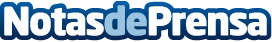 La descarga automática del tacógrafo de TADIG, logística 4.0 para la realidad post-COVID-19En momentos en los que evitar el contacto entre individuos es medida esencial para seguir adelante, los dispositivos de descarga remota para el tacógrafo digital son el mejor aliado para las empresas de transporte. Su uso garantiza el mínimo contacto físico entre personal de la empresa y reduce la posibilidad de contagio. Además, aportan el valor añadido de una mejor optimización de rutas, al hacer más accesible la información y reducir plazosDatos de contacto:TADIG910602424Nota de prensa publicada en: https://www.notasdeprensa.es/la-descarga-automatica-del-tacografo-de-tadig Categorias: Telecomunicaciones Logística E-Commerce Movilidad y Transporte Industria Automotriz http://www.notasdeprensa.es